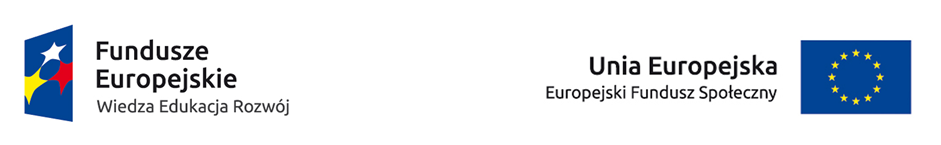 Załącznik nr 1 do Regulaminu: Formularz zgłoszeniaFormularz zgłoszenia w naborze Podmiotów/Pracodawców PRZYJMUJĄCYCH studentów na praktyki zawodowew ramach pilotażowego projektu „Program Praktyk Zawodowych w Państwowych Wyższych Szkołach Zawodowych”, koordynowanego przez Ministerstwo Nauki i Szkolnictwa WyższegoNazwa Podmiotu/Pracodawcy  zainteresowanego udziałem w Programie Praktyk Zawodowych: ………………………………………………………………………….Adres:…………………………………………………………………………………..Dane kontaktowe (telefon, fax, e-mail): ……………………………………………….………………………………………………………………………………………….Osoba uprawniona do podpisania Porozumienia o współpracy (imię, nazwisko, stanowisko): ………………………………………………………………………………………………………………………………………………………………………..Osoba uprawniona do kontaktów z Uczelnią (imię, nazwisko, telefon, e-mail): …………………………………………………………………………………………..…………………………………………………………………………………………..Niniejszym zgłaszamy chęć udziału i pracy na rzecz ww. projektu jako Podmiot / Pracodawca PRZYJMUJĄCY studentów na praktyki zawodowe  w Programie PZ.Oświadczamy, iż na praktyki zawodowe w ramach ww. pilotażowego projektu  jesteśmy w stanie przyjąć: Zobowiązujemy się do przeprowadzenia praktyk zawodowych zgodnie z Regulaminem oraz w terminach uzgodnionych z Uczelnią.5.  Oświadczamy, że: zapoznaliśmy się z Regulaminem naboru Podmiotu/Pracodawcy PRZYJMUJĄCEGO na praktyki zawodowe studentów PWSZ w Tarnowie w ramach ww. projektu; profil działalności Podmiotu/Pracodawcy PRZYJMUJĄCEGO jest merytorycznie zgodny z określonym kierunkiem studiów praktykantów (w całości lub na wybranych stanowiskach pracy), tzn. posiadamy w strukturze wyodrębnione stanowiska pracy, na których mógłby być zatrudniony absolwent określonego kierunku studiów;posiadamy bazę materialną i wyposażenie techniczne niezbędne do realizacji celów praktyki;zatrudniamy pracowników z wykształceniem wyższym zgodnym z kierunkiem studiów praktykantów lub pokrewnym wykształceniem wyższym i co najmniej            3-letnim doświadczeniem zawodowym zgodnym z programem praktyki;zezwolimy wyznaczonym Zakładowym opiekunom praktyk na udział w szkoleniu organizowanym przez Ministerstwo Nauki i Szkolnictwa Wyższego oraz na udział w zaliczaniu praktyk na terenie Uczelni;zapewnimy warunki realizacji praktyki umożliwiające osiągnięcie zamierzonych efektów kształcenia przez praktykanta, opisane w programie praktyki zawodowej.W tabeli poniżej podajemy informacje wymagane w procedurze naboru     Podmiotu / Pracodawcy PRZYJMUJĄCEGO  na praktyki zawodowe :Poniżej przekazujemy wykaz Zakładowych opiekunów praktyk zawodowych (imię, nazwisko, stanowisko, telefon, e-mail, doświadczenie zawodowe)  wytypowanych przez nas do opieki nad Studentami-Praktykantami:………………………………………………………………………………………………….………………………………………………………………………………………………….………………………………………………………………………………………………….………………………………………………………………………………………………….……………………………………………………………………………………………………………………………………………………………………………………………………………………………………………………………………………………………………….………………………………………………………………………………………………….………………………………………………………………………………………………….…………………………………………………………………………………………………..Oświadczamy, że wytypowani powyżej Zakładowi opiekunowie praktyk zawodowych są naszymi pracownikami zatrudnionymi na umowę o pracę.Jednocześnie wyrażamy zgodę, aby czynności wykonywane w ww. projekcie przez wskazanych powyżej Zakładowych opiekunów praktyk - naszych pracowników - były wynagradzane bezpośrednio przez PWSZ w Tarnowie w ramach zawartych umów cywilno-prawnych (zgodnie ze stawkami przyjętymi w projekcie).Tarnów, dnia ……………                                    ……………………………………………								            Pieczęć i podpis osoby uprawnionejLiczba Studentów – PraktykantówKierunki kształceniaLp.KryteriumKrótki opisUwagi1.Prowadzenie praktyk zawodowych dla studentów PWSZ w Tarnowie przed 30.05.2017 r.2.Doświadczenie Podmiotu/Pracodawcy  w prowadzeniu studenckich praktyk zawodowych3.Zgoda i pomoc w prowadzeniu aplikacyjnych prac dyplomowych (dla wybranych studentów, w uzgodnieniu z Uczelnią)